Консультация для родителей:«Рассеянный ребенок: понять и помочь?»В большинстве своем дети хотят справиться со своими проблемами, потому что видят реакцию взрослых, недовольных их поведением. Но по-настоящему справиться с проблемой можно, только выяснив ее причины. Возможно, у ребенка нарушен слух, и он просто не слышит ваше задание, или он плохо видит и не может различить на расстоянии то, о чем вы спрашиваете. В конце концов ребенок может задуматься, мечтать или фантазировать.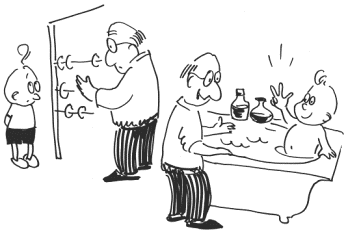 Как предотвратить проблему• Проверьте у врача-специалиста слух, зрение ребенка.• Попросите ребенка рассказать или нарисовать то, о чем он так долго раздумывал (возможно, у него огромный внутренний мир, и это совершенно другая сторона дела).• Постарайтесь, чтобы в детской комнате было минимум вещей, чтобы ребенок не имел возможности лишний раз на них отвлечься.• Терпеливо повторяйте задание несколько раз, постепенно увеличивая объем информации, который вы даете. Например, сначала: «Спроси у бабушки, где коробка с нитками». Затем: «Спроси у бабушки, где коробка с нитками, найди ее и принеси мне черные нитки».Как справиться с проблемой, если она уже есть• Чаще занимайтесь с ребенком один на один, так ему легче будет сосредоточиться.• Для того чтобы ребенка ничего не отвлекало, когда он работает за столом, ставьте на стол невысокую картонную ширму.• Давайте ребенку знать, что его поведение улучшается: «Ты уже смог так надолго сосредоточиться, что собрал всю головоломку. Наверное, сейчас ты гордишься собой».• Не перегружайте ребенка заданиями, требующими максимального сосредоточения, чтобы не получить обратного эффекта – сопротивления, скуки, отторжения.• Обучайте необходимым навыкам в тот момент и на том содержании, когда ребенок заинтересован. Например, когда ребенок купается в ванной, посчитайте вместе с ним, сколько там флакончиков, какой из них самый высокий, в какой поместится больше воды и т. п.Подготовила: воспитатель Скупнова Н.Н.